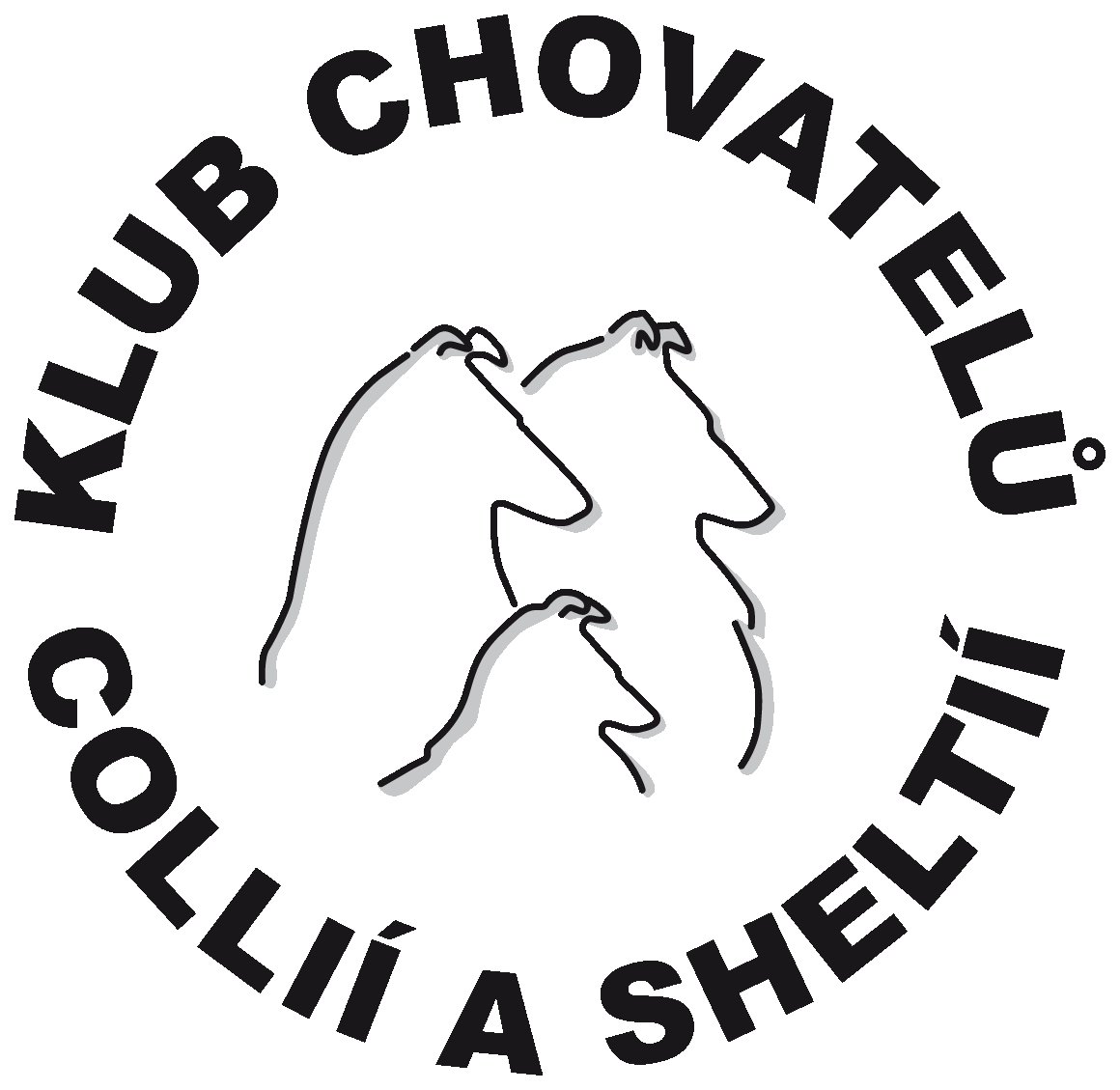 KLUB CHOVATELŮ COLLIÍ A SHELTIÍVás srdečně zve na letní výstavu pro plemena 
kolie dlouhosrstá – kolie krátkosrstá – šeltie             01. 06. 2019	                 			                            02.06.2018	                  74. KLUBOVÁ VÝSTAVA KCHCS                                              75. KLUBOVÁ VÝSTAVA KCHCS   (se zadáváním titulu Klubový Vítěz)                                                                   (bez zadávání titulu Klubový Vítěz)CAJC – CAC – res.CAC –KV pes/fena- NEJ. Pes/fena -–BOJ - BOV - BOS - BOB – JBIS - BISspojená oba dny s BONITACÍDatum konání: 	 01. 06. 2019 a 02. 06. 2019Místo:			Jezdecké závodiště Zlatá podkova , ul . Arbesova, HumpolecGPS: 			Loc: 49°32'58"N, 15°21'55.66"EUzávěrka: 		I. 22.4.2019		II. 6.5.2019		III. 13.5.2019 (pouze on-line)Rozhodčí: 		Milan Krinke – CZ				sobota DK,KK, neděle SHE
			Mlada Svobodová  - CZ (ch.s. z Ďáblovy studánky)		sobota SHE			Jitka Reslerová – CZ ( ch.s. African Gold) 			neděle DK – psi			Tereza Knedlhans – CZ ( ch.s. from River Agara)		neděle DK – feny			Jitka Gogolínová – CZ ( ch.s. Lago Benea) 			neděle KKZměna rozhodčího vyhrazena! Pořadatel si rovněž vyhrazuje právo upravit rozdělení plemen v závislosti na počtech přihlášených jedinců.Bonitace: 		bude probíhat vždy od 11:30 Program:  (časy jsou orientační!!)				8:30 – 9:30 		přejímka psů9:30 – 10:00 	zahájení výstavy		10:00 – 14:00 	posuzování v kruzíchcca od 11:30	BONITACE KCHCS 14:30 – 16:00 	soutěže: chovatelské skupiny, páry, plemeníci, dítě a pes, BIS - programPřihlášky a informace: Pro zařazení do třídy je rozhodující věk psa v den konání výstavy. Ke každé přihlášce je třeba doložit oboustrannou fotokopii průkazu původu, jinak nebude přijata! Pro třídu pracovní je třeba doložit kopii certifikátu. Pro třídu vítězů a pro třídu čestnou je třeba doložit kopii některého z titulů z konkurence dospělých: Interšampion, Národní šampion, Národní vítěz, Klubový vítěz či Vítěz Speciální výstavy, Evropský vítěz, Světový vítěz .Pokud k přihlášce nebude připojen doklad o tom, že pes splňuje podmínky dané pro třídu pracovní nebo vítězů a nebo čestné, bude zařazen do třídy otevřené.Přihlášky podávejte elektronicky přes portál www.dogoffice.cz.  Systém přihlášky VŽDY automaticky potvrzuje. Zde můžete sledovat i on-line statistiky obsazení tříd!Ve výjimečných případech je možné přihlášky zaslat poštou na adresu:Radka Korábečná, K. Čapka 35, 533 45 Čeperka Čitelně vyplněné přihlášky je nutné zaslat s oboustrannou kopií PP a dokladem o zaplacení poplatků a dalšími potřebnými kopiemi.Veterinární podmínky:Psi, musí být vybaveni pasem pro malá zvířata nebo očkovacím průkazem (dle § 6 odst. 3 pís. b zákona 166/1999 Sb., o veterinární péči a o změně některých souvisejících zákonů v platném znění vet. zákona). Všechna zvířata musí mít platnou vakcinaci proti vzteklině v souladu s § 4 odst. 1, pís. f veterinárního zákona, a to již od věku 4 měsíců. Psi chovatelů z členských zemí EU a třetích zemí musí splňovat podmínky dané nařízením Evropského parlamentu a Rady 998/2003 ze dne 26.5.2003. Za platné se považuje základní očkování za 21 dnů ode dne jeho provedení. Dále se považuje za platné přeočkování během doby účinnosti předchozí použité očkovací látkyVýstavní poplatky 	          1.uzávěrka	  2. uzávěrka         3. uzávěrka (online)			22.4.2019	     6.5.2019	         13.5.2019			1den/2dny	   1den/2 dny	        1den/ 2 dnyPrvní pes člena klubu 					    500,-/  800,- 	      600,-/1000,-	             800,-/1500,-	Druhý pes člena klubu stejného majitele  	   	    400,-/  600,-         500,-/  800,-             700,-/1300,-První pes nečlena klubu					  1000,-/1800,-	     1100,-/2000,-          1300,-/2500,-Druhý pes nečlena klubu				    900,-/ 1600,-      1000,-/1800,-          1200,-/2300,-Třída veteránů člen klubu           				    250,-/   400,-	       300,-/  500,-            400,-/   700,-Třída veteránů nečlen klubu				    500,- /  900,-         550,-/1000,-            650,-/1200,-Třídy štěňat, dorostu, čestná člen klubu	 		    200,- /  300,-         250,-/  400,-             350,-/  600,-Třídy štěňat, dorostu, čestná nečlen klubu		    300,-	/  500,-	        350,-/  600,-	450,-/  800,-soutěže (chovatelské skupiny, páry, plemeníci)		    100,-	/  200,-	        150,-/  300,-	200,-/  400,-soutěž dítě a pes 					      50,-	/  100,-	          50,-/  100,-	  50,-/   100,-	BONITACE člen								300,- Kč 		BONITACE nečlen							800,- KčPřihláška v den dané uzávěrky musí být kompletní včetně potvrzení o zaplacení platbyZa člena klubu je považován i člen jiného klubu kolií a šeltií v ČR. V případě spolumajitelství musí být všichni spolumajitelé členy klubu								     Člen 			     Nečleninzerce v katalogu (chovatelská ) -  1/2 strany A5, ČB		150,-Kč (1/2) 		  400.-Kč (1/2)  
		   		  -   celá strana A5, ČB		250,- Kč (1/1)		  500,-Kč (1/1)				  - podnikatelská A5, ČB	500,-Kč			1000,-KčPožadavky na inzerci zasílejte nejpozději do poslední uzávěrky tzn. do 15.5.2019 na email radka.bacinova@seznam.czCHCI SE STÁT ČLENEM = poplatky jako člen + členství 2019 a zápisné +350,-Kč  - vyžádejte si přihlášku do klubu u matrikářky klubu: paní Kuckové: matrika.kchcs@gmail.com!!!Platba: 1) Převodem na účet Klubu: Bankovní spojení: Fio Banka,  
č.účtu: 2600371883/2010, majitel účtu: Klub chovatelů Collií a Sheltií, Mrač 197, 257 21 Mrač; 
Konstantní symbol: 0308 (0309 pro složenku „A“), 
Variabilní symbol: váš kontaktní telefon (9 číslic), 
Specifický symbol: 444 (výstava), 555 (bonitace), 444555 (výstava+bonitace); 111(členství - uhraďte zvlášt)  - Váš osobní variabilní symbol Vám přidělí matrikářka klubu!!IBAN CZ72 2010 0000 0026 0037 1883, SWIFT FIOBCZPP2) Složenkou typ „C“ na adresu pro zasílání přihlášekProtesty:Protesty proti rozhodnutí rozhodčího jsou nepřípustné. Protestovat lze pouze z formálních důvodů proti porušení výstavních předpisů a propozic. Protest musí být podán písemně současně se složením jistiny 500,-Kč, pouze v průběhu výstavy. Nebude-li protest uznán, jistina propadá ve prospěch pořadatele výstavy.Všeobecná ustanovení:►Pokud není uvedeno jinak, platí ustanovení výstavního řádu ČMKU. Výstavy jsou přístupné všem psům a fenám plemen kolie dlouhosrstá, kolie krátkosrstá a šeltie, zapsaných v některých z plemenných knih uznaných FCI.►Z účasti na výstavě jsou vyloučeni psi, kteří nejsou uvedeni v katalogu, dále psi nemocní, podezřelí z nemoci, po úraze, feny v druhé polovině březosti, feny kojící a háravé, psi v majetku osob, kterým bylo odňato právo vystavovat a psi nebezpeční – kousaví a agresivní vůči lidem a psům. Psi s kupírovanýma ušima (VŘ ČMKU čl.12) . Pořadatel výstavy nezodpovídá za škody způsobené psem nebo vystavovatelem, ani za úhyn nebo ztrátu psa. Volné pobíhání psů není dovoleno. Majitelé psů jsou povinni udržovat čistotu a je zakázáno poškozovat areál. Na výstavě je zakázán prodej štěňat. Musí být dodržovány právní předpisy (zejména předpisy na úseku veterinární péče a ochrany zvířat proti týrání). ►V případě více vlastníků vystavovaného jedince (musí být uvedení v originále PP) jsou v katalogu uváděna jména spolumajitelů, ale pouze jedna kontaktní adresa. Pro uplatnění slevy pro členy je třeba, aby všichni spolumajitelé byli členem Klubu.►Každý vystavovatel, resp. majitel vystavovaného psa musí v přihlašovacím systému dogoffice hlásit psa ve svém majetku pod svým účtem (přihlašovacím jménem).►Pro uplatnění slevy za druhého a dalšího psa musí VŠICHNI jedinci mít v originále PP uvedené stejné majitele! ►V případě, že by se výstava z objektivních příčin nekonala (nákaza, apod.), budou poplatky použity k uhrazení nákladů spojených s přípravou výstavy.Tituly:CAJC – čekatelství junior-šampióna ČR, pes a fena ve třídě mladých, ocenění známkou výborný 1Nejlepší mladý plemene - (BOJ) Titul získává nejlepší mladý pes nebo fena plemene z konkurence oceněných CAJCCAC – čekatelství šampióna ČR, pes a fena ocenění známkou výborný 1 ve třídě střední, otevřené, pracovní a vítězůres.CAC – pes a fena ocenění známkou výborný 2 ve třídě střední, otevřené, pracovní a vítězůKV pes/fena (Nej pes/fena)– pro nejlepšího psa a fenu z každého plemene; nastupují psi a feny s tituly CACNejlepší veterán plemene (BOV) – pes nebo fena, kteří obdrželi ve tř. veteránů ocenění výborný 1.BOB – pro nejlepšího psa nebo fenu z každého plemene; nastupují nejlepší dospělí jedinci (Nej.pes a Nej.fena KV) a dále nejlepší mladý pes a fena a nejlepší veterán pes a fenaBOS - nejlepší z opačného pohlaví, než je BOB; do soutěže nastupují nejlepší mladý pes a fena, nejlepší veterán pes a fena a nejlepší dospělí jedinci pes a fena opačného pohlaví než jedinec, který získal BOBJunior BIS – soutěží jedinci s oceněním Nejlepší mladý plemene (BOJ)BIS – nejlepší jedinec Klubové výstavy 2019; nastupují jedinci s tituly BOB Soutěže:Dítě a pes – 3 - 12 let věku dítěte (Rozhodující je věk dítěte den před výstavou).Nejhezčí pár psů – Pes a fena jednoho plemene, kteří byli na výstavě posouzeni a jsou v majetku jednoho majitele. Nejlepší chovatelská skupina – Soutěž se vypisuje pro nejméně tři jedince stejného plemene, kteří byli na výstavě posouzeni, pocházející od jednoho chovatele a jsou potomci nejméně dvou různých otců nebo matek. Psi nemusí být v majetku chovatele.Nejlepší plemeník / plemenná fena - nastupuje plemeník / plemenná fena nejméně s 5 potomky, kteří byli na výstavě posouzeni. Hodnotí se typ a kvalita odchovu. Plemeník nemusí být na výstavě posouzen v normální konkurenci. Nejlepší štěně KLV (BIS Baby) - nastupují psi a feny ze tříd štěňat ocenění známkou Velmi nadějný 1Nejlepší dorostenec KLV (BIS Puppy) - nastupují psi a feny ze tříd dorostu ocenění známkou Velmi nadějný 1Nejlepšího veterán KLV (BIS Veterán) - Do soutěže nastupují Nejlepší veteráni plemene (BOV).Nejlepší z čestných tříd (BIS čestná třída) – soutěží vítězové čestných třídUdílení titulů není nárokové. Tituly mohou být zadány pouze pokud kvalita jedince odpovídá, a to i bez ohledu na počet soutěžících psů. Ceny:Každý posouzený jedinec obdrží posudkový list a diplom. Vítězové titulů a soutěží obdrží věcné ceny:Klub chovatelů Collií a Sheltií Věnuje ceny pro jedince s tituly CAJC, CAC, res.CAC, Nejlepší pes/fena KV, BOJ, BOV, BOB a BIS a dále pro vítěze soutěží.Chovatelé – sponzoři, kteří chtějí věnovat cenu, oznámí toto písemně organizátorovi (email: jitkagogo@centrum.cz)   a zároveň uvedou za jakých podmínek (jakému plemeni v jaké soutěži, jakým kategoriím, či jakým jedincům) cenu věnují. Chovatelé – sponzoři budou uvedeni v katalogu. Ceny nemusí být věnovány jen tradičním vítězům, ale mohou být například určeny pro nejmladšího/nejstaršího jedince výstavy, pro všechna druhá, třetí nebo čtvrtá místa, pro všechna štěňata a pod.Možnost využít uplatnění slevy z bonitace! Při doložení vyšetření DNA CEA + MDR1 + DKK**				300,-Při doložení vyšetření DNA DM +  MDR1 + DKK**				300,-Při doložení jednotlivého genetického vyšetření nebo DKK 		100,-*doložené výsledky budou zapsány na bonitační list a zveřejněny v genealogii, u zápisu bonitace v Magazínu i na webu Klubu a založeny pro potřeby klubu s bonitačními listy**doloženo v den bonitace originálem certifikátu Klinické vyšetření DOV je ze slev vypuštěnoNepovinná vyšetření:DNA CEA*, DNA MDR1*,  DNA PRA rcd2* (pouze u kolií), DNA DM, DKK*vyšetřeno v laboratořích  např. Optigen, Genomia, Slovgen, Liběchov, Vemodia a doloženo originálem certifikátu. * DKK vyšetřeno u oficiálního posuzovateleSlevu lze uplatnit bez ohledu na výsledek vyšetření!!!!Pokud chcete řádně uplatnit slevu na poplatku z bonitace,
 je NUTNÉ  k přihlášce přiložit kvalitní fotokopii výsledku vyšetření a originál mít sebou na bonitaci. V případě nedoložení kopií již při přihlášení nebude sleva uznána.Pořadatelem výstavy je Klub Chovatelů Collií a Sheltií
 Garant výstavy : Jitka Gogolínová, email pro dotazy:  jitkagogo@centrum.cz Pro přihlášení na výstavu využijte portál www.dogoffice.czV případě problémů s přihlášením využijte pro dotazy email: radka.bacinova@seznam.cz